Jadłospis  konsultowany z dietetykiem  Centrum Dietetycznego Naturhouse TOMAX”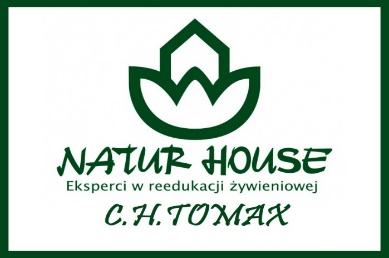 I DZIEŃ DEKADY – 05.06.2023 r.PONIEDZIAŁEKŚniadanie:Płatki miodowe 20g. Kanapka[mąka pszenna, drożdże, woda, sól], z masłem śmietankowym 5g[ śmietanka, masło, serwatka w proszku, emulgator E471, sól (0,1%), barwnik E160a: Beta-karoten, aromat. Zawartość tłuszczu mlecznego 61%],  z serem żółtym 10g[mleko krowie pasteryzowane, stabilizator- chlorek wapnia, podpuszczka mikrobiologiczna, kultury bakterii mlekowych, barwnik – annato, substancja konserwująca – azotan sodu, sól], papryką czerwoną 20g, na liściu sałaty 5g. Przekąska: woda niegazowana.Alergeny: seler, gluten, mleko, gorczyca, sezamObiad: Zupa krupnik z kaszy jęczmiennej(udko z kurczaka 30g, marchew 40g, pietruszka korzeń 30g, seler korzeń 30g, por 10g 30g, ziemniaki 40g, kasza jęczmienna 15g]). Kluski leniwe(mąka pszenna 25g, jajko 10g, ser twarogowy półtłusty 60g, masło 3g[śmietanka, masło, serwatka w proszku, emulgator E471, sól (0,1%), barwnik E160a: Beta-karoten, aromat. Zawartość tłuszczu mlecznego 61%], bułka tarta 5g, cukier 10g, cynamon 4g). Sok jabłko gruiszka 150ml, woda niegazowana 150ml.Alergeny: gluten, gorczyca, nasiona sezamu, mleko, seler, jajo.Podwieczorek:Chleb pszenno żytni 35g[mąka żytnia, zakwas(żytnia mąka, woda), woda, sól], z masłem śmietankowym 5g[śmietanka, masło, serwatka w proszku, emulgator E471, sól (0,1%), barwnik E160a: Beta-karoten, aromat. Zawartość tłuszczu mlecznego 61%], z polędwicą drobiową 20g[woda, filet z kurczaka 36%, skrobia, skórki wieprzowe 5%, białko sojowe, sól, substancje zagęszczające(karagen, konjak), maltodekstryna, glukoza, stabilizatory(trifosforany, octany sodu), wzmacniacz smaku, (glutaminian monosodowy), aromaty, przeciwutleniacz(izoskominian sodu), substancja konserwująca: (azotyn sodu). Osłonka niejadalna. Produkt może zawierać: zboża zawierające gluten, jaja, białka mleka (z laktozą), orzeszki ziemne, seler, gorczycę, sezam], z ogórkiem zielonym 20g. Herbata 
z cytryną150mlAlergeny: gluten, mleko, seler, gorczyca, sezam„Jadłospis  konsultowany z dietetykiem  Centrum Dietetycznego Naturhouse TOMAX”II DZIEŃ DEKADY – 06.06.2023 r.		WTOREKŚniadanie:Kanapka 35g[mąka pszenna, drożdże, woda, sól], z masłem śmietankowym 5g[śmietanka, masło, serwatka w proszku, emulgator E471, sól (0,1%), barwnik E160a: Beta-karoten, aromat. Zawartość tłuszczu mlecznego 61%], z szynką z liściem 20g, z pomidorem 20g. Mleko z miodem 150ml[mleko 2,00% 200 ml, kawa inka 5g[zboża 72% (jęczmień, żyto), cykoria, burak cukrowy – prażone], miód 3g).Przekąska: mus owocowy 120g, woda niegazowanaAlergeny: gluten, mleko, soja.Obiad:Ryżanka(udko z kurczaka 20g, marchew 30g, pietruszka korzeń 30g, seler korzeń 30g, por 10g, koper 2g, ryż biały 20g). kotlet schabowy 50g(kotlet schabowy 50g, olej rzepakowy 10g[100% rafinowany olej rzepakowy z pierwszego tłoczenia, filtrowany na zimno], jajko1/4, mąka pszenna 3g, bułka tarta 10g). Surówka z selera, z rodzynkami, z jabłkiem i jogurtem(seler 50g, rodzynki 10g, jabłko 30g, jogurt grecki 10g[mleko, śmietanka, żywe kultury bakterii jogurtowych (streptococcus thermophilus i Lactobacillus delbrueckii subsp. Bulgaricus) oraz L. Acidophilus i Bifidobacterium lactis]). ziemniaki 60g. Herbata malinowa 150ml.Alergeny: gluten, mleko, seler, jajo.Podwieczorek: Bułka drożdżowa z białym serem 80g[,mąka PSZENNA, SER TWAROGOWY (17%), cukier, woda, margaryna, JAJA, drożdże, MLEKO w proszku, skrobia modyfikowana, sól, cukier wanilinowy, aromat waniliowy, barwnik: karoteny], banan 35g. Kakao z miodem 150ml(kakao 2g[to proszek powstały ze zmielonym nasion owoców kakaowca], mleko 2% 150ml, miód 5g[syrop glukozowo – fruktozowy, cukier, woda, aromat miodowy, karmel]).Alergeny: mleko, orzechy, glutenBezpłatne konsultacje dietetyczne dla dzieci i rodziców Dietetyk mgr Maja WalasCentrum Dietetyczne Naturhouse TOMAXul. P.O.W 17 (parter)tel. 44 744 16 06„Jadłospis  konsultowany z dietetykiem  Centrum Dietetycznego Naturhouse TOMAX”III DZIEŃ DEKADY- 07.06.2023 r.ŚRODAŚniadanie:Kanapki 35g[żytnio pszenny; mąka żytnia, pszenna zakwas żytni (mąka żytnia, woda), sól, woda mak lub sezam do posypki], z masłem śmietankowym 5g[śmietanka, masło, serwatka w proszku, emulgator E471, sól (0,1%), barwnik E160a: Beta-karoten, aromat. Zawartość tłuszczu mlecznego 61%], z kiełbasą krakowską suchą 20g[100g produktu wykonano z 104,0g mięsa wieprzowego, sól, izolat, białka sojowego, skrobia ryżowa, glukoza, błonnik roślinny pszenny (bezglutenowy), białko wieprzowe kolagenowe, przyprawy, ekstrakty przypraw, wzmacniacz smaku E 621, przeciw utleniacze E 316, substancja konserwująca E250, W osłonce niejadalnej], papryką czerwoną 20g, ogórek zielony 20g. Mięta 150ml.Przekąska: woda niegazowanaAlergeny: mleko, gluten, soja, orzechy.Obiad: Zupa z białej kapusty zabielana śmietaną 18%(porcja rosołowa z kurczaka 30g, marchew 30g, pietruszka korzeń 30g, seler korzeń 30g, por 10g, ziemniaki 50g, biała kapusta 70g, śmietana 18%25g[śmietana, stabilizator: skrobia modyfikowana kukurydziana, żelatyna wieprzowa]). Spaghetti( łopatka mielona 60g, przecier pomidorowy 15g[przecier pomidorowy 100%], marchew 20g, pietruszka 10g, seler 10g, olej rzepakowy 3ml[100% rafinowany olej rzepakowy z pierwszego tłoczenia, filtrowany na zimno], makaron spaghetti 20g[Semolina z twardej pszenicy durum, woda], czosnek 10g). Sok jabłkowo-gruszkowy 150ml[sok jabłko 50%, gruszka 50%]. Woda niegazowana.Alergeny: gluten, mleko, jaja, seler. Podwieczorek:Kanapki 35g[mąka pszenna, drożdże, woda, sól], z masłem śmietankowym5g[śmietanka, masło, serwatka w proszku, emulgator E471, sól (0,1%), barwnik E160a: Beta-karoten, aromat. Zawartość tłuszczu mlecznego 61%], z jajkiem na twardo 30g , i ze szczypiorkiem 15g. Kawa inka 
z miodem150ml( mleko 2,00% 150ml, kawa inka 5g[zboża 72% (jęczmień, żyto), cykoria, burak cukrowy – prażone], miód 3g),  Alergeny: gluten, mleko, jaja.„Jadłospis  konsultowany z dietetykiem  Centrum Dietetycznego Naturhouse TOMAX”V DZIEŃ DEKADY – 09.06.2023 r.PiątekŚniadanie:Kasza manna 12g z żurawiną 3g(kasza manna 12g[zawiera gluten], mleko 2,00%, żurawina suszone 3g[Rodzynki 99,5%, olej bawełniany i/lub słonecznikowy. Produkt może zawierać zboża zawierające gluten, orzeszki ziemne, inne orzechy, mleko, soję oraz nasiona sezamu]). Kanapka 35g[mąka pszenna(zawiera gluten), woda, sól, drożdże, Mieszanka Piekarska: (mąka pszenna, emulator E472e, mąka sojowa, kwas askorbinowy, enzymy)], z masłem 5g[śmietanka, masło, serwatka w proszku, emulgator E471, sól (0,1%), barwnik E160a: Beta-karoten, aromat. Zawartość tłuszczu mlecznego 61%], z serem żółtym 15g[mleko krowie pasteryzowane, stabilizator- chlorek wapnia, podpuszczka mikrobiologiczna, kultury bakterii mlekowych, barwnik – annato, substancja konserwująca – azotan sodu, sól] i z pomidorem 30g i szczypiorkiem 10g. Przekąska: banan 100g, woda niegazowanaAlergeny: gluten, mleko, soja.Obiad:Pomidorowa z ryżem (udko 20g, ryż 20g, marchew 20g, pietruszka korzeń 20g, seler korzeń 20g, por 10g, przecier pomidorowy 10g). Naleśniki z twarogiem sernikowym(olej rzepakowy 3ml[100% rafinowany olej rzepakowy z pierwszego tłoczenia, filtrowany na zimno], mąka pszenna 3g, jajo ½, twaróg sernikowy 20g). Herbata malinowa 150ml.Alergeny: mleko, ryba, seler.Podwieczorek:Pieczywo chrupkie z dżemem wiśniowym( pieczywo chrupkie 25g[ mąka pszenna, otręby  żytnie 13,1%, olej rzepakowy, sól morska, substancja spulchniająca: węglany amonu, emulgator: lecytyny (ze słonecznika)], dżem wiśniowy 20g. Kakao z miodem 150ml(kakao 2g[to proszek powstały ze zmielonym nasion owoców kakaowca], mleko 2% 150ml, miód 5g[syrop glukozowo – fruktozowy, cukier, woda, aromat miodowy, karmel]). Winogrono zielone 30g.Alergeny: gluten, mleko.Bezpłatne konsultacje dietetyczne dla dzieci i rodziców Dietetyk mgr Maja WalasCentrum Dietetyczne Naturhouse TOMAXul. P.O.W 17 (parter)tel. 44 744 16 06